Närvarande: Sektionen: Stina Thysell Persson, Christer Engman, Katarina ErikssonNoterats av: Katarina ErikssonINNEBANDY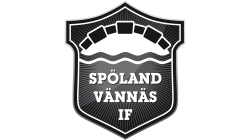 SektionsmöteMötesanteckningar	2017-11-19	19.00-22.00  	Hemma hos KatarinaÄrendeNoteringAnsvarFöregående protokoll Läste igenom föregående protokoll och godkände det.Ny medlem i sektionenKatarina Hampusson kommer att kliva in i sektionen.Jesper Sydlen skulle meddela senast idag, men har inte gjort det.BingolotterBingolotter till uppesittarkvällen; minst 2 per spelare ska säljas. Om man säljer mer går förtjänsten till laget. Men de nystartade lagen behöver inte sälja, om de inte vill.SponsoravtalDet finns en mall på hemsidan och på kansliet.Herr och damlag behöver få in sponsorpengar. Tex sälja sargreklam. Lagkassan får en del och sektionen en del. Även att kunna få in sponsorpengar på kläder etc. När vi bygger sarg är det viktigt att sargreklamen hamnar på bortre sidan så att alla kan se reklamen.InnebandygalanTyvärr var det upptaget just när vi ville ha det. Nu är det lördag 17/3 som gäller, trots att säsongen inte är slut för alla då. Kl. 17.00 -19.30.Information från huvudstyrelsenEkonominDubbelidrottandeBehov av nya styrelsemedlemmarKommande arbeten: bingo, vännäshäften mmHerrar utv. har bingo; 24/11Vi har ännu inte fått bingotillfällena för våren. Vi kollar upp hur det ser ut.Vännäshäftena kommer ju också snartNoliastäd vartannat år, alltså inget nästa årMen vi behöver hitta något jobb som ger oss pengar, istället för Vännäsdagarna. Tommy kollar upp om vi kan få jobba på t.ex. SkogsnoliaHerr, dam och herr utv. har även inventering på konsum vartannat år.De äldsta lagen har även uppstart och mixcup, och cup för de nystartade lagen (ev i mars)StinaTommyMedlems/träningsavgiftNågra stycken har inte betalat medlems – träningsavgift.Vi har skickat ut mail till berörda personer.Vi påminner om att uppstartslagen måste komma ihåg att betala sina 150:- för medlems/träningsavgift.Efter 3 provträningar ska medlems- och träningsavgiften betalas, vare sig man spelar match eller inte.Stora dokumentetDet är nu färdigställt. Vi ska korrekturläsa det, vi får 2 veckor på oss.SektionenLagenOm det finns lag som känner att de är för få, får de hitta på lösningar med gemensamma träningar med andra lag ibland, men då vill sektionen veta om det. Vi slår däremot inte ihop lag mitt under säsongen. Vi måste även ha kommunikation mellan ledarna om spelare som vill träna extra - det är inget spelarna själva väljer. Vi förordar att vi lånar både uppifrån och nerifrån till dam/herr- utvecklings matcherna och till F/P 02/04 matcherna. Vi vill ha en fungerande förening och ha tillräckligt med spelare till varje match.MålvaktsträningDet planeras in en träning innan jul och en efter julVi förväntar oss att samtliga målvakter kommer på dessa kvällar och minst 1 ledare per lag. Detta gäller även herr och dam.TommyUtvärdering av inspirationskvällarna med Mattias BergsdorfMycket bra kvällar, med mycket tips på övningar. Synd att det var så få ledare som kom på dessa kvällar. Vi vet att många ledare vill ha inspiration…..Kurs i akut skadehanteringVi önskar att ha en sådan kurs under vintern, och hoppas att intresset finns. Vi funderar om januari är en bra månad för detta, Stina kollar med övriga sektioner om vi ska samköra utbildningen förslagsvis en söndagkväll.StinaStäda i förrådetNär kommer garderoberna dit? Vi städar måndag 27/11 kl. 18.00SektionenBudgetarbeteVi tittar över kommande budget. Kontoplanen kommer att förändras efter instruktioner från kassören. Vi lägger till vissa utgiftsposter, t.ex. länslag.Stina tar kontakt med Linda för att få hjälp att slutföra budgeten. Budgeten ska vara klar och skickas in senast 7/12 till huvudstyrelsen.StinaVerksamhetsberättelsen Ska vara inlämnad 7/12till huvudstyrelsen.StinaGolven i Liljahallen och HammarhallenDet är ett hål i mattan i Hammarhallen, som de lovade skulle lagas för flera veckor sedan. Mattan i Liljahallen är riktigt dålig, det börjar bli farligt att träna där. Kommunen har lovat att mattan ska bytas ut, men frågan är när? Vi skriver en skrivelse till kommunen ang. golvet på Lilja, för vi är oroliga att någon snart skadar sig.StinaNästa sektionsmöte10/12 sektionsmöte kl. 19.00 på Hammar m. föräldrarepresentanter och spelarråd.Visa föräldrarepresentanterna och spelarråden våra utgifter och inkomster.Sektionsmöten nästa terminNästa termins möten:21/1 sektionsmöte med föräldrarepr. och spelarråd5/2 årsmöte18/2 sektionsmöte11/3 sektionsmöte med föräldrarepr. och spelarråd27/3 ledaravslutning11/4 återlämning av innebandysaker från varje lag